Nikolausturnier RV Engter e.V.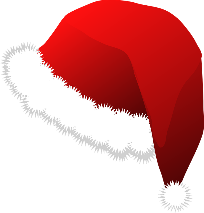 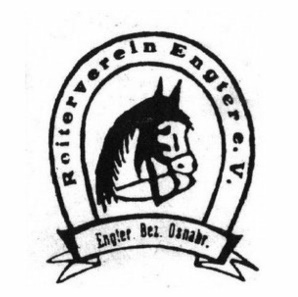 Samstag, den 14.12.2019ZeiteinteilungUhrzeitPrfg-Nr.PrüfungStartfolgeNennungenRichter 8.30 Uhr6Springprüfung Kl. EF6Do, Si 9.00 Uhr7Springprüfung Kl. AV5Do, Si9.30 Uhr5SpringreiterwettbewerbH2Do, Si10.00 Uhr2Dressurprüfung Kl. E (zu zweit) E5/2 ohne AusbinderQ3Do, Si10.30 Uhr3Dressurreiterprüfung Kl. A 
(zu zweit) RA 1/2S10Do, Si11.15 Uhr4Dressurreiterprüfung Kl. L (einzeln) RL 2A5Do, Si12.00 Uhr1Reiterwettbewerb (1 Abt.)Los4Do, Si12.30 UhrMittagspause13.30 Uhr8Reiterwettbewerb – Schulpferde (3 Abt.)Los9Do, Si14.15 Uhr9Führzügel-Wettbewerb (3 Abt.)Los18Do, Si15.15 UhrVoltigierer 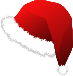 16.00 UhrVon der Prärie nach Schleptrup Western-Reit-Vorführung16.45 UhrDie Lichterquadrille17.00 UhrNikolausanschl.Tombolaanschl.Gemütliches Ausklingenlassen des Tages